               Hiperak.Hiperak es una revista cultural que tiene como misión informar a los jaliscienses de los eventos culturales que ocurrirán en la ciudad, su equipo de trabajo está compuesto por distintos jóvenes emprendedores y entusiastas, quienes tienen como visión rescatar la vida cultural y artistica de la ciudad por medio está nuestra revista, que será la precursora de difundir nuevamente toda la cultura de la bella Guadalajara.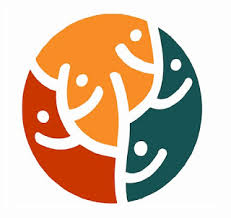 Hiperak contara con diferentes secciones exclusivamente dedicadas a la cultura, sin perder de vista nuestro estilo vanguardista y diseño único y atrevido.